ZAPROSZENIE NA SZKOLENIE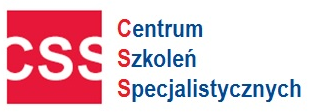 ZFŚS a dokumentacja pracownicza 
w 2019 r. - najczęściej popełniane błędyCZAS TRWANIA: 9.30-14.30  Cena: 320 zł netto (w Warszawie: 350 zł netto)Cena obejmuje:  serwis kawowy, lunch,  materiały szkoleniowe w formie wydruku, certyfikat szkolenia.Prowadzący: Urszula Langer, Dariusz Natkaniec, Katarzyna Tincel - prawnicy, specjaliści z zakresu prawa pracy, audytorzy przepisów ZFŚS. Wieloletni wykładowcy. Wieloletni pracownicy państwowej instytucji kontrolnej. Praktycy w przeprowadzaniu kontroli prawa pracy i warunków pracy, stosowaniu prawa w praktyce, przygotowywaniu analiz i opinii prawnych z zakresu prawa pracy,  wydawaniu decyzji administracyjnych, współpracy z jednostkami administracji państwowej i partnerami społecznymi. Autorzy licznych opinii prawnych, decyzji administracyjnych oraz publikacji prawnych.       Oświadczam, iż środki wydatkowane na ww. szkolenie pochodzą ze środków publicznych w rozumieniu przepisów prawa w  a) całości  b) przynajmniej w 70% ( * jeżeli dotyczy Państwa  proszę zaznaczyć w kwadracie krzyżyk  i zakreślić   a) lub b) ) wówczas faktura za szkolenie będzie wystawiona bez VAT-u ) Formularz ZGŁOSZENIA na szkolenieWarunkiem uczestnictwa w szkoleniu jest:  Przesłanie karty zgłoszeniowej na adres email: szkolenia@szkolenia-css.pl  lub poprzez fax. 17 78 52 179 lub zgłoszenie telefoniczne: 721 649 991,  17 785 19 61  lub online na www.szkolenia-css.pl Forma płatności za szkolenie – przelew 14 dni od dnia otrzymania faktury w dniu szkolenia. W przypadku rezygnacji ze szkolenia w terminie krótszym niż 3 dni przed rozpoczęciem, zgłaszający ponosi pełne koszty szkolenia. Dane niezbędne do wystawienia faktury:Administratorem Państwa danych osobowych jest Centrum Szkoleń Specjalistycznych NIP 813 332 02 68 Państwa dane będą przetwarzane wyłącznie w celu wystawienia faktur, prawidłowego wykonywania obowiązków rachunkowo-podatkowych oraz wystawienia zaświadczeń potwierdzających uczestnictwo w szkoleniu. Państwa dane dotyczące nr telefonu oraz adresu mailowego, które uczestnik szkolenia podaje całkowicie dobrowolnie będą przetwarzane na potrzeby informacyjne i marketingowe. Podstawą przetwarzania ww. danych jest prawnie uzasadniony cel związanych z oferowaniem usług własnych przez administratora. Dostęp do Państwa danych będą mieli wyłącznie pracownicy naszej firmy oraz podmioty i firmy współpracujące, w tym zapewniające obsługę systemów informatycznych. Państwa dane będą przetwarzane przez okres wynikający z kryterium prowadzenia działalności szkoleniowej przez naszą firmę. Państwa dane nie będą udostępniane, przekazywane żadnym innym podmiotom zewnętrznym. Przysługuje państwu prawo do: żądania dostępu do danych osobowych, ich sprostowania, usunięcia lub ograniczenia, a także prawo do wniesienia sprzeciwu wobec przetwarzania oraz przeniesienia danych i wniesienia skargi do Prezesa Urzędu Ochrony Danych Osobowych dotyczącej przetwarzania przez nas Państwa danych osobowych. Państwa dane nie będą wykorzystywane do profilowania, ani podejmowania zautomatyzowanych decyzji. Zgłaszający oraz uczestnik oświadczają iż podają swoje dane osobowe całkowicie dobrowolnie i wyrażają zgodę na ich przetwarzanie zgodnie z Rozporządzeniem Parlamentu Europejskiego i Rady (UE) 2016/679 oraz ustawą z dnia 18 lipca 2002 r. o świadczeniu usług drogą elektroniczną (Dz. U. Nr 144, poz. 1204 z późniejszymi zmianami) dla celów informacyjnych i marketingowyNIP: 813 332 02 68                                                                         Fax: (17) 78 52179                                        PROGRAM SZKOLENIA ZFŚS a dokumentacja pracownicza 
w 2019 r. - najczęściej popełniane błędyObowiązek, cel tworzenia i przeznaczenie ZFŚS obowiązek tworzenia funduszu –pracodawcy zatrudniający co najmniej 50 pracowników i średni pracodawcy zatrudniający co najmniej 20 i mniej niż 50 pracowników na wniosek związku.swoboda wyboru między prowadzeniem funduszu a wypłatą świadczeń urlopowych – pracodawcy do 50 pracowników, zatrudniający poniżej 50 pracowników.kto i na jakich warunkach może odstąpić od tworzenia ZFŚS udział związków zawodowych i przedstawiciela załogi w sferze zakładowej działalności socjalnej; pracodawca jako administrator środków Zakładowego Funduszu Świadczeń Socjalnych (zakres ingerencji). obowiązek zaspokajania potrzeb socjalnych załogi.definicja działalności socjalnej pracodawcy i zasady jej finansowania.dofinansowanie obiektów socjalnych.tworzenie zakładowych żłobków, przedszkoli i innych form wychowania przedszkolnegonajczęściej popełniane błędy w tym zakresie! ZFŚS w kontekście przepisów RODO – dokumentacja Komisja ZFŚS a przepisy o ochronie danych.Dokumentacja ZFŚS a RODO – dane pracownika, dane i PIT małżonka, dzieci, dane z dokumentacji medycznych itp.  – nie żądaj za dużo danych od pracownika. Sytuacja życiowa osób uprawnionych w świetle znowelizowanych przepisów rozporządzenia unijnego RODO prowadzenie działalności socjalnej w świetle unijnego rozporządzenia RODO, z uwzględnieniem zmian w przepisach  obowiązujących od 1 stycznia 2019obowiązek informacyjnysposoby pozyskiwania przez pracodawcę i potwierdzenia sytuacji materialnej osób uprawnionychczy potrzebna jest zgoda członków rodziny na przetwarzanie danych w świetle nowych przepisówna podstawie jakich przepisów pracodawca może żądać przedstawienia zaświadczenia o dochodach członków rodzinystanowisko GIODO w sprawie przechowywania dokumentów składanych przez osoby uprawnioneczy można wypłacić świadczenie bez potwierdzenia przez pracownika sytuacji życiowej? program  500+ a badanie sytuacji życiowejnajczęściej popełniane błędy w tym zakresie!   Osoby uprawnione do korzystania z ZFŚSosoby uprawnione na mocy regulaminuosoby na urlopach bezpłatnych , wychowawczych i macierzyńskichkatalog ustawowy (pracownicy i renciści, członkowie rodzin)czy różnicować świadczenia między pracownikami a emerytamiZFŚS dla emerytów i rencistów – byłych pracownikówWysokość odpisów podstawowych na ZFŚS w 2019 zasady naliczania odpisu i metodyka ustalania przeciętnej  liczby zatrudnionych.kiedy istnieje możliwość jego kształtowania,  rezygnacji z tworzenia Funduszu i wypłacania świadczenia urlopowegostatystyczne metody przeliczania pracowników na pełne etaty. naliczenie i przekazanie I raty odpisów – do końca maja.naliczenie i przekazanie II raty odpisów – do końca września.korekta środków socjalnych na stan 31 grudnia.najczęściej popełniane błędy w tym zakresie Zasady tworzenia komisji socjalnych oraz tworzenie regulaminu socjalnego.udział związków zawodowych i przedstawiciela załogi w sferze zakładowej działalności socjalnej; pracodawca jako administrator środków Zakładowego Funduszu Świadczeń Socjalnych (zakres ingerencji).regulamin socjalny (zasady wprowadzenia, elementy składowe).komisja socjalna (zasady działania, skład i reprezentacja).rozpoznanie potrzeb socjalnych załogi – tworzenie preliminarza socjalnegobudowanie kryterium socjalnego na potrzeby konkretnego pracodawcy i pod potrzeby personeluustalanie w regulaminie socjalnym osób fakultatywnie uprawnionych do świadczeń z Zakładowego Funduszu Świadczeń Socjalnych ZFŚS.ustalanie średniego dochodu przypadającego na członka rodziny.definicja rodziny w regulaminie socjalnym ZFŚS.kryteria stosowane przy przydzielaniu świadczeń (socjalne i ogólny dostęp).weryfikacja kryterium socjalnego (ocena sytuacji rodzinnej, materialnej i życiowej uprawnionego).dokumentacja przyznanej pomocy.ustalanie średniego dochodu przypadającego na członka rodziny.ujmowanie w regulaminie ZFŚŚ innych kryteriów socjalnych (liczba dzieci, zdarzenie losowe, długość wykorzystanego urlopu wypoczynkowego).najczęściej popełniane błędy w tym zakresie! Osoby uprawnione do korzystania ze świadczeń socjalnych.katalog ustawowy (pracownicy, emeryci i renciści, członkowie rodzin).osoby uprawnione na mocy regulaminu.czy można różnicować świadczenia między pracownikamiRodzaje świadczeń socjalnych finansowanych z Funduszu wolnych od podatku dochodowego od osób fizycznych. nowe limity zwolnień wypłat z ZFŚS  wynikające z ustawy o podatku dochodowym od osób fizycznych, ustawy o podatku dochodowym od osób prawnych oraz ustawy o zryczałtowanym podatku dochodowym od niektórych przychodów osiąganych przez osoby świadczenia socjalne jako przychód ze stosunku pracy.zasady ogólnego zwolnienia dla ZFŚS o charakterze składkowym i podatkowym.ulga podatkowa dla dofinansowania wypoczynku dzieci i młodzieży.zwolnienia świadczeń dla emerytów i rencistów.ulgi z tytułu zapomóg.najczęściej popełniane błędy w tym zakresie !Rodzaje świadczeń, różnicowanie według kryterium socjalnegorodzaje świadczeń przyznawanych z zakładowego funduszu świadczeń socjalnych oraz ich różnicowanie według kryterium socjalnego.paczki dla dzieci.karnety do klubu fitness.organizacja wycieczek i imprez zbiorowych, integracyjnych ze środków funduszu.pożyczki na cele mieszkaniowe – wzory umów, oprocentowanie, warunki umarzania, potrącanie rat z wynagrodzenia pracownika w kontekście art. 91 Kodeksu pracy, dochodzenie roszczeń przez pracodawcę.świadczenia na rzecz emerytów i rencistów.dopłaty do wypoczynku dzieci i młodzieży.świadczenia rzeczowe i bony do supermarketówwyjście do kina, teatru, operynajczęściej popełniane błędy w tym zakresie !Rezygnacja z tworzenia funduszu, niższe odpisyrezygnacja z tworzenia ZFŚS przez dużych i małych pracodawców oraz zasady obniżania wysokości odpisów na fundusz socjalny.zmiana aktów wewnątrzzakładowych (regulaminów , układów zbiorowych pracy).rola związków zawodowych.informacja dla pracowników przekazywana do końca stycznia.najczęściej popełniane błędy w tym zakresie !  Egzekucja ze świadczeń socjalnych Odczytywanie zajęcia innych wierzytelności. Pełne czy ograniczone potrącenia.Współpraca z organem egzekucyjnymnajczęściej popełniane błędy w tym zakresie !Odpowiedzialność karno-wykroczeniowa związana z działalnością socjalnąodpowiedzialność związana z działalnością socjalną (analiza przypadków)orzecznictwo sądowe dotyczące ustawy o Zakładowym Funduszu Świadczeń SocjalnychPowyższe szkolenie może być prowadzone w formie szkolenia wewnętrznego 
w siedzibie pracodawcy – cena do negocjacji. 
Kontakt pod mailem nr tel. 721 649 991 lub  biuro@szkolenia-css.pl                                                                                                  Fax: (17) 78 52179                                 www.szkolenia-css.plmail: szkolenia@szkolenia-css.plTel. 721 649 991Tel. (17) 78 51 961Fax: (17) 78 52 179Październik Listopad Grudzień MIEJSCE Rzeszów 15.10.22.11.13.12.Hotel Hubertus Lublin 07.10.25.11.16.12.Hotel PZMWarszawa03.10.26.11.18.12.Centrum WspólnaRadom18.10.06.11.19.12.Hotel Iskra Kraków 25.10.15.11.06.12.Hotel Europejski Katowice28.10.14.11.20.12.Hotel Katowice Opole 28.10.18.11.06.12.Hotel Mercure Wrocław 08.10.25.11.18.12.Hotel Piast Łódź 23.10.15.11.20.12.Hotel CampanileRadomsko04.10.21.11.12.12.Hotel Ted Poznań 16.10.04.11.20.12.Hotel RoyalBydgoszcz25.10.13.11.19.12.Hotel BrdaGdańsk 07.10.22.11.13.12.Hotel ScandicOlsztyn 08.10.25.11.16.12.WMARRElbląg 16.10.20.11.12.12.Rest.DuchówkaKielce07.10.15.11.20.12.Hotel.Dal Imię i NazwiskoAdres e-mail tel. kontaktowyNabywca:  NIPOdbiorca:                                        …………………………………………  Data , pieczęć  i podpis zgłaszającego CENTRUM SZKOLEŃ                                                               Tel. 721 649 991                                     mail: szkolenia@szkolenia-css.pl  SPECJALISTYCZNYCH                                                            Tel. (17) 7851961                                   www.szkolenia-css.pl            www.szkolenia-css.plmail: szkolenia@szkolenia-css.plTel. 721 649 991Tel. (17) 78 51 961Fax: (17) 78 52 179CENTRUM SZKOLEŃ SPECJALISTYCZNYCH          Tel. 721 649 991                                     www.szkolenia-css.pl                                                             Tel. (17) 7851961                                   mail: szkolenia@szkolenia-css.pl   